Activities and IdeasActivities and IdeasActivities and IdeasActivities and IdeasDURING THIS WEEKDURING THIS WEEKDURING THIS WEEKDURING THIS WEEKFINE MOTOR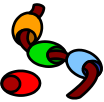 Using a peg, tongs or chopsticks pick up and move a selection of objects. You could even try only using these items to do a task. Talk about how challenging or easy the task was and why?CREATIVE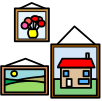 Draw five faces exactly the same except for one feature only (e.g. eyes, mouth, eyebrows). Which changed feature makes the most difference to the face as a whole? Talk about why you think this might be.CONSTRUCTION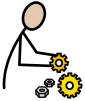 Using household items (with permission), make or design a creature that would live in water. Why would the creature need to live in water? Talk about how the creature could live in your community/suburb.COOK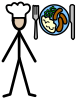 Make all your own snacks and lunch for the day and only eat what you have made. Why did you choose these items? Talk about choices like healthy eating, using fresh vs packet/tin items, best before/used by date items order of useGAMES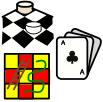 ONE LETTER STORY: make up the longest story possible with each word in the story beginning with the same letter (e.g. 'Goodness gracious gasped Gertie grinning gruesomely ...'). Challenge others to see who can use the most words?CONNECT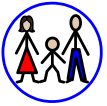 Ask someone, “What’s one thing you most want to do?” Talk about if it’s something that could be possible? Is there a way you or they could make it happen in the future?ACTIVE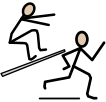 Make an obstacle course in your house or yard with things you have at home. Was this easy or hard to do? Were the things/obstacles easy to find at home? Talk about what you could use to make the course even better.RELAXATION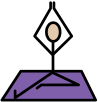 Deep Breathing – close your eyes and focus on your breath. Breathe in and out 5 times very slowly. Let your mind relax. Talk about how the relaxing made you feel during and after.MUSIC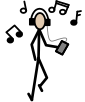 Listen and sing along to a few favourite songs. Why do you like this kind of music? Are they the same genre? Talk about similarities and differences in musical genres.TECHNOLOGY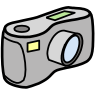 Choose 3 unusual items and draw diagrams showing how they could be used differently to their current use. Talk about their use in science, technology or engineeringHELPING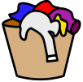 Clean the bathroom. What needs to be done and what equipment is needed. Talk about the importance of keeping the bathroom clean.FREE CHOICE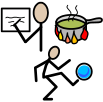 Choose an activity that you find easy. Are easy activities enjoyable or not? Why do you think so? Talk about your activity choice with others. Do they find the same activities easy? SUGGESTED PROJECTSUGGESTED PROJECTSUGGESTED PROJECTSUGGESTED PROJECTWhat is the true cost of the purchases we make? The things we want but do not often need.E.g. Focus on – clothing, electronic devices, shoes, nik naks…What is the true cost of the purchases we make? The things we want but do not often need.E.g. Focus on – clothing, electronic devices, shoes, nik naks…What is the true cost of the purchases we make? The things we want but do not often need.E.g. Focus on – clothing, electronic devices, shoes, nik naks…What is the true cost of the purchases we make? The things we want but do not often need.E.g. Focus on – clothing, electronic devices, shoes, nik naks…